First Name of Application CV No 217800Whatsapp Mobile: +971504753686 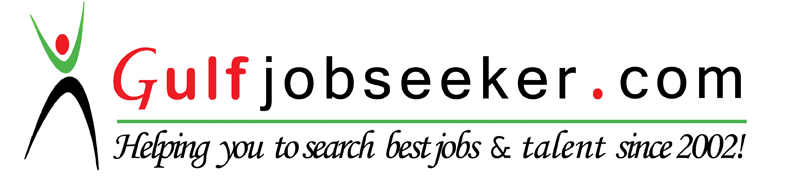 To get contact details of this candidate Purchase our CV Database Access on this link.http://www.gulfjobseeker.com/employer/services/buycvdatabase.php Objective:To be able to obtain a position where I can maximize my skills and develop my gain knowledge as well as my personality that will lead to personal and professional growth and be more competent in my chosen profession.Educational Attainment:Tertiary:                      	Associate Degree in Web Application Development, IT, PhilippinesS.Y. 2008 – 2010Short Course:               3DS Studio Max 2014 for Architectural Design			MicrocaddPampanga PhilippinesFebruary 2015 – March 2015Trainings Attended:			ComClark Network and Technology Corp. 				Field Support Specialist Assistant				Pulung Cacutud, Angeles City				June 2009 – September 2009Working Experience:Parkson Duty Free SalesmanDecember 2003 – December 2004Duties and ResponsibilitiesGreet and welcomes the customer with smile. Sets up advertising displays or arranges merchandise on counters or tables to promote sales.Stamps, marks, or tags price on merchandise.Answers customer's questions concerning location, price, and use of merchandise.Cleans shelves, counters, or tables, replenishes below stock level of merchandise.May calculate sales discount to determine price.Creates record of sales, prepare inventory of stock, identifying below re-order point.Wraps or bags merchandise for customers.Gladiator FeedsWarehouse StaffJanuary 2005 – June 2010Duties and ResponsibilitiesEnsures cleanliness of the work station before starting.Receiving, moving, checking and storing incoming goods.Checking and inspecting goods received and ensuring they are of accurate quantity, type, and also acceptable quality.Packaging and labeling products before they are dispatched.Selecting space for storage and arranging for good to be placed in the designated areas.Making sure that all inventory processes are completed on the same day.Labeling goods that have arrived at the warehouse.Welcoming and helping clients who visit the branch.Moving and organizing stock.Supervising the work of junior staff.Monitoring stock levels.Moving items through the warehouse from receipt to dispatch to customers.Accurately updating all data into computer and manual recording systems.L&T International Group Philippines. Inc.Scanner /EncoderJune 2010 – August 2010Duties and ResponsibilitiesScans finished goods and encode them to system.Packs scanned goods.Transfer packed goods to loading area.Arrange packed goods according to country of destination indicated in the packing list.Double checking of actual packed goods vs packing list before loading them in the container.Ensures cleanliness and safety of our working area.L&T International Group Phils. Inc.Inbound LogisticsWarehouse SpecialistNovember 2010 – July 2015Duties and ResponsibilitiesCaters all Sewing Facilities.Check inventory stock level of spare parts on a daily basis thru SAP Material with Stock below re-order Level report.Receiving of deliveries from suppliers, items are counter checked based on DR vs. Actual and encoded on SAP to update inventory level.Issuing of spare parts to requestor base on their approved Requisition Slip on the time of machine break down.Encode all issued spare parts in SAP to update inventory level.Provides report on daily, weekly and monthly Consumption Report on each and every cost center.Quarterly Inventory on Actual Stock vs. SAP System Stocks.Conduct physical inspection and inventory of all stored supplies in stock level.Checking carefully of the requisition based on approved item.Checks stocks on the availability of the requested materials.Prepare the materials according to requested quantity.Post the issued materials to SAP accounting it to the store location where the materials were delivered.Provides weekly consumption for replenishment.Ensures the issuance of needles and the use of auxiliary tools within the production facilities are properly monitored and controlled.  Accounting on storing different needle types base on the production requirements.Liable on issuing and checking all returned needles are in accurate allocation, with their complete Needle Information Reports, these consist of all used, broken and unused needles.Creates weekly Returned Needles Report.Special Skills:Flexible, organized, hardworking and eager to learn new things. Enjoys sharing knowledge and encouraging development of others to achieve specific team goals.Good written and verbal communication skills.( English/Filipino)Can work under pressure with accuracy.With good human relation.Computer LiterateMS WordMs ExcelMacromedia DreamweaverAdobe PhotoshopSAP3DS MaxPersonal Information:	Date of Birth	:	May 1 1987	Civil Status		: 	Married	Citizenship		:	Filipino	Height		: 	5’7”	Weight		:	130 lbs